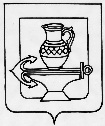 Муниципальное бюджетное общеобразовательное учреждение гимназия имени Героя Советского Союза П.А. Горчакова с. Боринское Липецкого муниципального района Липецкой области(МБОУ гимназия с. Боринское)Дополнительная общеобразовательная общеразвивающая программафизкультурно-спортивной направленности «МИНИ-ФУТБОЛ»Возраст детей: 11-12летСрок реализации: 1 годСоставитель: педагог дополнительногообразования высшей квалификационной категории Грибанов Ю.А.с. Боринское 2019г.Раздел № 1 «Комплекс основных характеристик программы»1.1 ПОЯСНИТЕЛЬНАЯ ЗАПИСКА1.Направленность программы – физкультурно-спортивная.2.Актуальность программы:Актуальность программы состоит в том, что футбол – популярный вид спорта. А через заинтересованность учащихся в футболе есть возможность реализовать цель данной программы, а именно развить психические и физические качества ребенка, мотивировать его к здоровому образу жизни.Целью физического воспитания в спортивных секциях является содействие всестороннему развитию личности посредством формирования физической культуры личности воспитанника. Слагаемыми физической культуры являются: крепкое здоровье, хорошее физическое развитие, оптимальный уровень двигательных способностей, знания и навыки в области физической культуры, мотивы и освоенные способы (умения) осуществлять физкультурно-оздоровительную и спортивную деятельность.3.Отличительные особенности программы:        Программа «Футбол» создает максимально благоприятные условия для раскрытия и развития не только физических, но и духовных способностей ребенка, его самоопределения.        Футбол – спортивная командная игра, которая является наиболее комплексным и универсальным средством развития ребенка.        Специально подобранные игровые упражнения, выполняемые индивидуально, в группах, командах, задания с мячом создают неограниченные возможности для развития, прежде всего координационных (ориентирование в пространстве, быстрота реакций, перестроения двигательных действий, точность дифференцирования и оценивания пространственных, временных и силовых параметров движений, способность к согласованию отдельных движений в целостные комбинации) и кондиционных (силовых, выносливости, скоростных) способностей, а также всевозможных сочетаний этих групп способностей. Одновременно материал по спортивным играм оказывает многостороннее влияние на развитие психических процессов воспитанников (восприятие, внимание, память, мышление, воображение и др.), воспитание нравственных и волевых качеств, что обусловлено необходимостью соблюдения правил и условий игровых упражнений и самой игры, согласования индивидуальных, групповых и командных взаимодействий партнеров и соперников.        Материал игр является прекрасным средством и методом формирования потребностей, интересов и эмоций воспитанников.        Игра всегда привлекает детей, повышает их интерес к занятию. Игры формируют у детей важные навыки совместной работы, общения. В игровой деятельности воспитывается ответственность воспитанников, развиваются их способности заботиться о товарищах, сочувствовать и сопереживать, понимать радости и горести, поражения и победы.        Систематическая тренировка и участие в соревнованиях благотворно сказываются на физическом развитии футболиста, повышают его работоспособность, улучшают работу зрительного аппарата, повышают подвижность нервной системы и развивают волевые качества.        Футбол обладает рядом особенностей, делающих эту игру интересной и заманчивой. Во-первых, здесь каждый игрок значительно чаще работает с мячом и участвует в общих игровых действиях; во-вторых, в этой игре забивается довольно много голов, в-третьих, каждый участник должен действовать с полной отдачей сил, успевая обороняться и атаковать. Мяч практически все время находится в игре, что не вызывает вынужденных и утомительных остановок.4.Адресат программы: возрастная группа школьников 11-12 лет (5 классы).5. Срок реализации программы:1 год 6.Форма занятий: групповая, подгрупповая и индивидуальная.7. Режим занятий: 1раза в неделю по 2 часаК посещению секции допускаются школьники, относящиеся к основной группе здоровья, на основании результатов медицинского осмотра. Методы обучения:        - Словесные: беседа, рассказ, объяснение, указание, сравнение.        - Наглядные: показ, исполнение педагогом, наблюдение.        - Практические: тренировочные упражнения, выполнение упражнений с помощью партнера, педагога, команды.Ожидаемые результаты:        учащиеся, занимающиеся в секции дополнительного образования, должны иметь приросты показателей физической подготовленности после окончания учебного года и показывать результаты не ниже среднего уровня их развития. Основной показатель секционной работы дополнительного образования по футболу - выполнение программных требований по уровню подготовленности учащихся, выраженных в количественных показателях физического развития, физической, технической, тактической и теоретической подготовленности.Формы аттестации:          - соревнования;          - дружеские встречи; - участие в спортивных1.2. Цели и задачи программы.Образовательные:- формирование культуры движений, обогащение двигательного опыта физическими упражнениями с общеразвивающей и корригирующей направленностью, техническими действиями и приемами в футболе;- освоение знаний о футболе, его истории и о современном развитии, роли в формировании здорового образа жизни;- обучение навыкам и умениям в данной деятельности, самостоятельной организации занятий физическими упражнениями;- овладение техникой передвижений, остановок, поворотов и стоек;- освоение ударов по мячу и остановок мяча;-овладение игрой и комплексное развитие психомоторных способностей;- освоение техники ведения мяча;- освоение техники ударов по воротам;- закрепление техники владения мячом и развитие координационных способностей;- освоение тактики игры.Развивающие:        - укрепление здоровья, развитие основных физических качеств и повышение функциональных способностей;        - развитие выносливости;        - развитие скоростных и скоростно-силовых способностей.Воспитательные:        - воспитание положительных качеств личности, соблюдение норм коллективного взаимодействия и сотрудничества в соревновательной деятельности;        - воспитание чувства товарищества, чувства личной ответственности;        - воспитание нравственных качеств по отношению к окружающим;        - приобщить воспитанников к здоровому образу жизни и гармонии тела.1.3.Содержание программы секции «Мини - футбол».Раздел №2. «Комплекс организационно-педагогических условий2.1.  Календарно - тематическое планирование2.2.Контрольные    упражнения    по    общей    физической
подготовке. 2.3.  Контрольные упражнения по специальной физической подготовке.Формы подведения итогов: игровой тест на знание теоретического и практического    материала программы, викторины на знание основ ЗОЖ, соревнование. Физическая подготовленность проверяется по физическим тестам. В начале учебного года проводится стартовая проверка, а в конце года – итоговая. Форма фиксирования результатов – высокий, средний, низкий уровни.Нормативная база: Письмо Департамента молодежной политики, воспитания и социальной поддержки детей Минобрнауки России от№06 – 184 от 11.12.2006 г. «Примерные требования к программам дополнительного образования детей». Санитарно-эпидемиологические требования к учреждениям дополнительного образования. СанПин 2.4.4.1251-03», утвержденные 01.04.2003 
Приложение «Рекомендуемый режим занятий детей в объеденениях различного профиля»; Интернет-ресурсы.СПИСОК ЛИТЕРАТУРЫСписок рекомендуемой  литературы для учащихся.А.Власов «Мини-футбол в школу!», «Спорт в школе», № 23,2006С.Андреев, Э.Алиев «История развития мини-футбола», «Спорт
в школе», № 5,2007А.Полозов «Обучение футболу в разных странах», «Спорт в
школе», № 6,2006Ю.И.Портных «Спортивные и подвижные игры» - М, 1987Список рекомендуемой литературы для учителя.С.Ю.Тюленьков, А.А.Федоров «Футбол в зале: система
подготовки» -М, 20002. О.А.Степанова «Игра и оздоровительная работа в начальной
школе» -М, 20043. Г.П.Болонов «Физкультура в начальной школе» -М, 20054. В.А.Муравьев «Воспитание физических качеств детей
дошкольного и школьного возраста» -М, 2004Б.Х.Ланда «Мониторинг физического развития и физической
подготовленности учащихся» - ПУ «Первое сентября», 2006.Согласовано на заседании методического совета гимназииПротокол № 1 от 29.08.2019 Принято на заседании педагогического совета Протокол № 1 от 29.08.2019             Утверждаю.Директор гимназии __________С.П. ЩербатыхПриказ № 230 от 31.08.2019Основы знаний:1. Правила ТБ на занятиях по футболу2. Правила самоконтроля3. Врачебный контроль за занимающимися4. Правила самостоятельного развития выносливости2. Правила самоконтроля3. Врачебный контроль за занимающимися4. Правила самостоятельного развития выносливости2. Правила самоконтроля3. Врачебный контроль за занимающимися4. Правила самостоятельного развития выносливости5. Сборные стран - чемпионы Европы, мира, Олимпийских игр по футболу6. Правила игры в футболНавыки, умения, двигательные действия1. Проверка умений и навыков.2. Удары по катящемуся мячу  на месте и в движении3. Подъемы и остановки мяча 4. Удары по  мячу головой5. Удары по воротам после "стенки". 6. Вбрасывание мяча из-за боковой линии с разбега7. Вбрасывание мяча из-за боковой линии с места8. "Квадрат"9. Учебная игра в футбол10. Взаимодействия полевых игроков11. Учебная игра в мини-футбол  Тактическая подготовка :1. Тактика игры в атаке2. Индивидуальные действия 3. Групповые действия в атаке 4. Командные действия в атаке 5. Тактика игры вратаряРазвитие двигательных качеств:1. Специально-беговые   и прыжковые упражнения2. Двустороння игра в футбол3. Рывок в гору4. Повторный бег 8-10 Х 15 м на скорость5. Упражнения на развитие силы6. Медленный бег 2000-3000 м7. Бег 60 м на скорость8. Прыжок в длину с места на дальность9. Метание ф/б и теннисного мячей на дальность8. Прыжок в длину с места на дальность9. Метание ф/б и теннисного мячей на дальность10. Пенальти11. Жонглирование12. Линейные эстафеты13. Игры на местности14. Самостоятельное судейство учебных игр№п/п№п/пРазделы и темы занятийРазделы и темы занятийКол-вочасовКол-вочасовКол-вочасовДатаДатаОсновы знаний (6часов)Основы знаний (6часов)Основы знаний (6часов)Основы знаний (6часов)Основы знаний (6часов)Основы знаний (6часов)Основы знаний (6часов)Основы знаний (6часов)Основы знаний (6часов)Вводное занятие. Инструктаж по ТБ на занятиях в секции.Вводное занятие. Инструктаж по ТБ на занятиях в секции.22204.09.18.04.09.18.2. Правила самоконтроля22211.09.1811.09.183. Врачебный контроль за занимающимися22218.09.1818.09.184. Правила самостоятельного развития выносливости22225.09.1825.09.185. Сборные стран - чемпионы Европы, мира, Олимпийских игр по футболу22202.10.1802.10.186. Правила игры в футбол22209.10.1809.10.18Навыки, умения, двигательные действия1212121. Проверка умений и навыков1. Проверка умений и навыков1. Проверка умений и навыков1. Проверка умений и навыков216.10.1816.10.182. Удары по катящемуся мячу  на месте и в движении2. Удары по катящемуся мячу  на месте и в движении2. Удары по катящемуся мячу  на месте и в движении2. Удары по катящемуся мячу  на месте и в движении223.10.1823.10.183. Подъемы и остановки мяча 3. Подъемы и остановки мяча 3. Подъемы и остановки мяча 3. Подъемы и остановки мяча 230.10.1830.10.184. Удары по  мячу головой4. Удары по  мячу головой4. Удары по  мячу головой4. Удары по  мячу головой206.11.1806.11.185. Удары по воротам после "стенки".  5. Удары по воротам после "стенки".  5. Удары по воротам после "стенки".  5. Удары по воротам после "стенки".  213.11.1813.11.186. Вбрасывание мяча из-за боковой линии с разбега6. Вбрасывание мяча из-за боковой линии с разбега6. Вбрасывание мяча из-за боковой линии с разбега6. Вбрасывание мяча из-за боковой линии с разбега220.11.1820.11.187. Вбрасывание мяча из-за боковой линии с места7. Вбрасывание мяча из-за боковой линии с места7. Вбрасывание мяча из-за боковой линии с места7. Вбрасывание мяча из-за боковой линии с места227.11.1827.11.188. "Квадрат"8. "Квадрат"8. "Квадрат"8. "Квадрат"204.12.1804.12.189. Учебная игра в футбол9. Учебная игра в футбол9. Учебная игра в футбол9. Учебная игра в футбол211.12.1811.12.1810. Взаимодействия полевых игроков10. Взаимодействия полевых игроков10. Взаимодействия полевых игроков10. Взаимодействия полевых игроков218.12.1818.12.1811. Учебная игра в мини-футбол11. Учебная игра в мини-футбол11. Учебная игра в мини-футбол11. Учебная игра в мини-футбол225.12.1825.12.18  Тактическая подготовка :  Тактическая подготовка :  Тактическая подготовка :  Тактическая подготовка :221. Тактика игры в атаке1. Тактика игры в атаке1. Тактика игры в атаке1. Тактика игры в атаке201.01.1901.01.192. Индивидуальные действия 2. Индивидуальные действия 2. Индивидуальные действия 2. Индивидуальные действия 208.01.1908.01.193. Групповые действия в атаке 3. Групповые действия в атаке 3. Групповые действия в атаке 3. Групповые действия в атаке 215.01.1915.01.194. Командные действия в атаке 4. Командные действия в атаке 4. Командные действия в атаке 4. Командные действия в атаке 222.01.1922.01.195. Тактика игры вратаря 5. Тактика игры вратаря 5. Тактика игры вратаря 5. Тактика игры вратаря 229.01.1929.01.19Развитие двигательных качеств:Развитие двигательных качеств:Развитие двигательных качеств:Развитие двигательных качеств:101. Специально-беговые   и прыжковые упражнения1. Специально-беговые   и прыжковые упражнения1. Специально-беговые   и прыжковые упражнения1. Специально-беговые   и прыжковые упражнения205.02.1905.02.192. Двустороння игра в футбол2. Двустороння игра в футбол2. Двустороння игра в футбол2. Двустороння игра в футбол212.02.1912.02.193. Рывок в гору3. Рывок в гору3. Рывок в гору3. Рывок в гору219.02.1919.02.194. Повторный бег 8-10 Х 15 м на скорость4. Повторный бег 8-10 Х 15 м на скорость4. Повторный бег 8-10 Х 15 м на скорость4. Повторный бег 8-10 Х 15 м на скорость226.02.1926.02.195. Упражнения на развитие силы5. Упражнения на развитие силы5. Упражнения на развитие силы5. Упражнения на развитие силы205.03.1905.03.196. Медленный бег 2000-3000 м6. Медленный бег 2000-3000 м6. Медленный бег 2000-3000 м6. Медленный бег 2000-3000 м212.03.1912.03.197. Бег 60 м на скорость7. Бег 60 м на скорость7. Бег 60 м на скорость7. Бег 60 м на скорость219.03.1919.03.198. Прыжок в длину с места на дальность8. Прыжок в длину с места на дальность8. Прыжок в длину с места на дальность8. Прыжок в длину с места на дальность226.03.1926.03.199. Метание ф/б и теннисного мячей на дальность9. Метание ф/б и теннисного мячей на дальность9. Метание ф/б и теннисного мячей на дальность9. Метание ф/б и теннисного мячей на дальность205.04.1905.04.1910. Пенальти10. Пенальти10. Пенальти10. Пенальти212.04.1912.04.1911. Жонглирование11. Жонглирование11. Жонглирование11. Жонглирование219.04.1919.04.1912. Линейные эстафеты12. Линейные эстафеты12. Линейные эстафеты12. Линейные эстафеты226.04.1926.04.1913. Игры на местности13. Игры на местности13. Игры на местности13. Игры на местности202.05.1902.05.1914. Самостоятельное судейство учебных игр14. Самостоятельное судейство учебных игр14. Самостоятельное судейство учебных игр14. Самостоятельное судейство учебных игр209.05.1909.05.19Всего:Всего:Всего:Всего:      72ФизическиеспособностиКонтрольныеупражненияВозрастФизическиеспособностиКонтрольныеупражнения11-12летСкоростныеБег 30 м, сек4,9 - 5,2-СкоростныеБег 60 м, сек9,1 – 9,410,0СкоростныеБег 100м, сек-КоординационныеЧелночный бег3х10 м, сек8,7 - 9,1Скоростно-силовыеПрыжок в длинус места, см150 - 170ВыносливостьБег    1500    м,мин/сек8,40 – 9,00ВыносливостьБег    2000    м,мин/сек-ГибкостьНаклон   вперед из    положения сидя, см6СиловыеПодтягивание на       высокой перекладине из виса, раз3№ п/п№ п/пКонтрольные упражненияВозраст (лет)11-121.1.Бег 300м(с)        57-602.2.Бег 400м(с)-3.3.Бег 30м с ведением мяча(с)6,2 -6,44.4.Удар по мячу ногой на дальность (м)45-5011-125.5.Жонглирование мячом6.6.Удар по мячу ногой на точность5-67.7.Бросок мяча рукой на дальность8-10